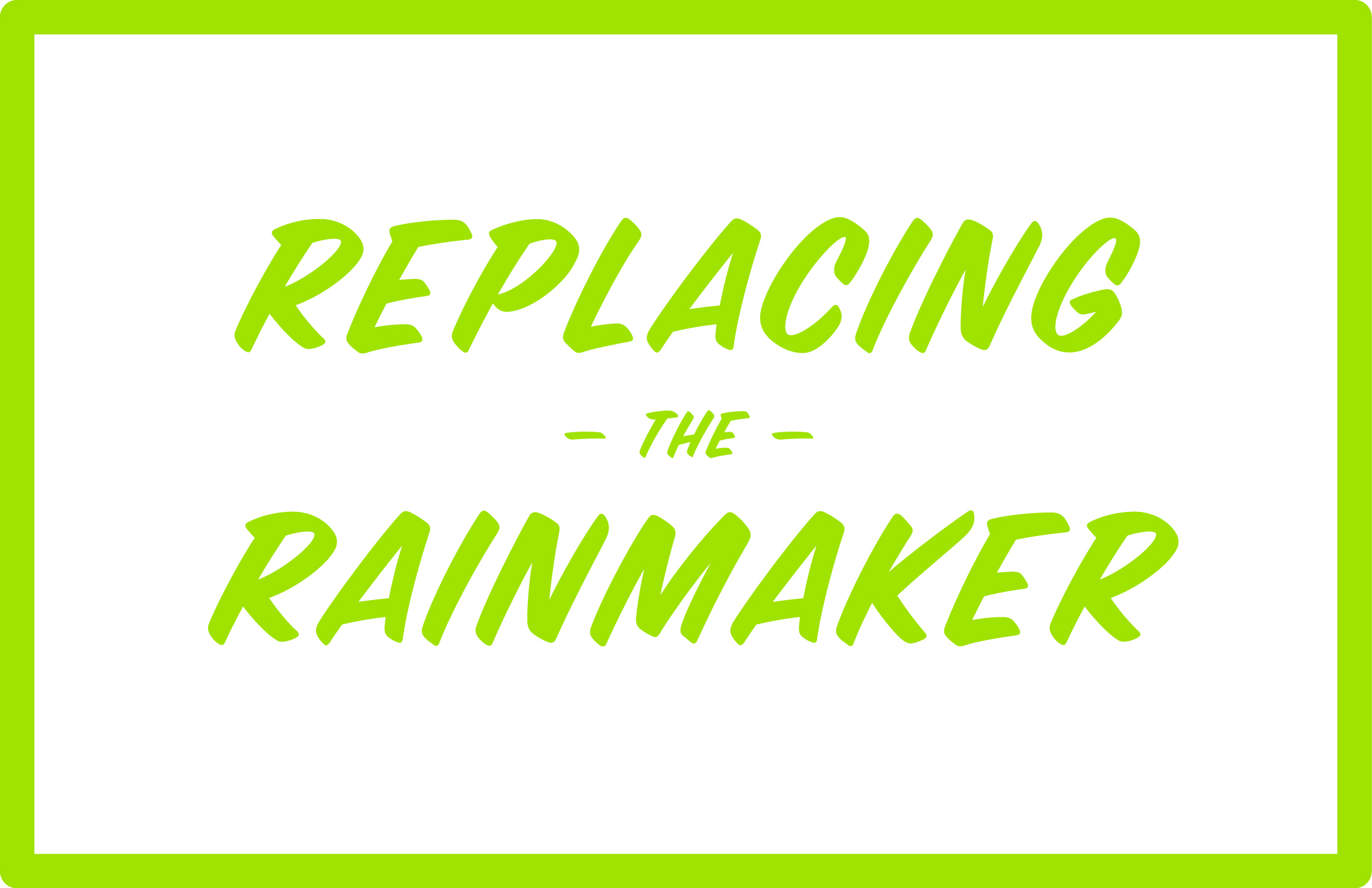 Frequently asked questions (FAQs)QAQAQAQAQAQAQAQAQAQAQAQAQA